Konaklama İstatistik Sistemine aylık olarak istatistiki bilgi girişi sağlayabilmemiz için gerekli olan ve yukarıda belirtilen kullanıcı bilgilerinin doğruluğunu beyan ederiz. Yukarıdaki bilgilerde değişiklik olması durumunda bulunduğumuz ildeki T.C. Kültür ve Turizm Bakanlığı İl Müdürlüğü’nü yazılı olarak zamanında bilgilendireceğimizi taahhüt ederiz.Tarih:Yetkili Ad-Soyad:Unvan:Kaşe:İmza:

                                                                                   Sayfa 1 / 1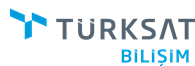 KONAKLAMA İSTATİSTİK SİSTEMİKONAKLAMA İSTATİSTİK SİSTEMİKONAKLAMA İSTATİSTİK SİSTEMİ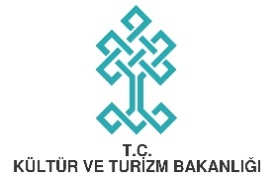 BELEDİYE BELGELİ TESİSKULLANICI TANIMLAMA FORMUBELEDİYE BELGELİ TESİSKULLANICI TANIMLAMA FORMUBELEDİYE BELGELİ TESİSKULLANICI TANIMLAMA FORMUTESİS ADI:İLİ:İLÇESİ:ADRESİ:TELEFONU:( _ _ _ ) _ _ _   _ _   _ _ - _ _ _ _( _ _ _ ) _ _ _   _ _   _ _ - _ _ _ _( _ _ _ ) _ _ _   _ _   _ _ - _ _ _ _( _ _ _ ) _ _ _   _ _   _ _ - _ _ _ _( _ _ _ ) _ _ _   _ _   _ _ - _ _ _ _FAKSI:( _ _ _ ) _ _ _   _ _   _ _ - _ _ _ _( _ _ _ ) _ _ _   _ _   _ _ - _ _ _ _( _ _ _ ) _ _ _   _ _   _ _ - _ _ _ _( _ _ _ ) _ _ _   _ _   _ _ - _ _ _ _( _ _ _ ) _ _ _   _ _   _ _ - _ _ _ _TÜRÜ: Kamping           Kaplıca              Tatil Köyü        Motel                Otel                   Pansiyon                      Kamping           Kaplıca              Tatil Köyü        Motel                Otel                   Pansiyon                      Kamping           Kaplıca              Tatil Köyü        Motel                Otel                   Pansiyon                      Kamping           Kaplıca              Tatil Köyü        Motel                Otel                   Pansiyon                      Kamping           Kaplıca              Tatil Köyü        Motel                Otel                   Pansiyon                     ODA SAYISI:YATAK SAYISI:YATAK SAYISI:YATAK SAYISI:KULLANICI
T.C. KİMLİK NO: _ _ _ _ _ _ _ _ _ _ _ _ _ _ _ _ _ _ _ _ _ _ _ _ _ _ _ _ _ _ _ _ _ _ _ _ _ _ _ _ _ _ _ _ _ _ _ _ _ _ _ _ _ _ _KULLANICI AD:KULLANICI SOYAD:KULLANICI
E-POSTA:                                @                                @                                @                                @                                @